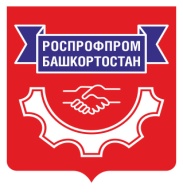 БАШКОРТОСТАНСКАЯ РЕСПУБЛИКАНСКАЯ ОРГАНИЗАЦИЯ РОССИЙСКОГО ПРОФСОЮЗА РАБОТНИКОВ ПРОМЫШЛЕННОСТИРЕСПУБЛИКАНСКИЙ КОМИТЕТXII  П Л Е Н У МП о с т а н о в л е н и е г. Уфа                                                                                         «23» октября 2018 года«О начале коллективно-договорной кампании2018-2019 годов и практике работы Орловской областной организациипо социальному партнерству, выполнению коллективных договоров, их соответствии Отраслевым соглашениям»По состоянию на 01 октября 2018г. на предприятиях  и организациях отрасли действует 22 коллективных договора, которые охватывают своим действием 19 366 работников (97% от общего числа работников, без учета студентов). Таким образом, действием коллективных договоров охвачены все работники отрасли, за исключением следующих  предприятий: ООО «ОЙЛТИММАШ», ЗАО «Ишимбайская фабрика трикотажных изделий». На все предприятия отрасли, в которых действуют первичные профсоюзные организации РОСПРОФПРОМ-Башкортостан, распространяется действие Республиканского соглашения между Федерацией профсоюзов РБ, объединениями работодателей РБ и Правительством РБ на 2017-2019г.г., на предприятия машиностроительного комплекса – также Отраслевое соглашение по машиностроительному комплексу РФ на 2017-2019г.г., Республиканское отраслевое соглашение по машиностроительной промышленности РБ на 2017-2019г.г.. В отношении учреждений образования действует Отраслевое соглашение по организациям, находящимся в ведении Министерства образования и науки РФ на 2018-2020г.г., отраслевое соглашение между Башкирским рескомом профсоюза работников народного образования и науки Российской Федерации и Министерством образования РБ на 2018-2020г.г. На ФБУ «Государственный региональный центр стандартизации, метрологии и испытаний в Республике Башкортостан» действует федеральное отраслевое соглашение по организациям Федерального агентства по техническому регулированию и метрологии на 2018-2020г.г. На предприятия легкой промышленности – ООО «Туймазышвейпром», ЗАО «Ишимбайская фабрика трикотажных изделий», ОАО «Уфимский хлопчатобумажный комбинат», ЗАО «Полиэдрон» – распространяет  действие Отраслевое соглашение по организациям текстильной, легкой и фарфорофаянсовой промышленности РФ. Оборонные предприятия, в том числе ФКП «Авангард», охвачены действием Отраслевого соглашения по промышленности обычных вооружений, боеприпасов и спецхимии РФ на 2017-2019г.г. В течение 9 месяцев 2018 года коллективные договоры были заключены на АО «Салаватский завод металлоконструкций», ООО «СалаватГидравлика», АО «Уралтехнострой-Туймазыхиммаш», ЗАО «Белорецкий завод рессор и пружин», ФБУ «Государственный региональный центр стандартизации, метрологии и испытаний в Республике Башкортостан», АО «МК «Витязь», ГАПОУ Туймазинский индустриальный колледж, ГБПОУ Белебеевский гуманитарно-технический колледж, ООО «Палфингер Кама Цилиндры». На остальных предприятиях и организациях действуют коллективные договоры, заключенные в предыдущие годы.  Каждый коллективный договор прошел уведомительную регистрацию в республиканском комитете после проведенного анализа на соответствие принятых положений нормам Трудового кодекса РФ, пунктам Республиканского соглашения между Федерацией профсоюзов РБ, объединениями работодателей РБ и Правительством РБ, Республиканского отраслевого соглашения по машиностроительной промышленности РБ. По его результатам были составлены соответствующие письма с предложениями о внесении изменений и дополнений. Так, по итогам направленного обращения в коллективном договоре ООО «СалаватГидравлика» нашел отражение критерий массового сокращения, заложенный в Республиканском отраслевом соглашении по машиностроительной промышленности РБ. Однако в то же время не удалось добиться включения пункта о применении тарифных ставок в соответствии с Приложением №3 к Республиканскому соглашению. Из пяти предложений, направленных в адрес администрации и председателя профкома АО «Салаватский завод металлоконструкций» (о применении тарифных ставок по Приложению №3, о критериях массового высвобождения, о доле тарифной части в составе заработной платы не менее 50%, о соотношении не более чем 1:6 в уровнях оплаты труда 10 процентов работников с наиболее низкой заработной платой и 10 процентов - с самой высокой заработной платой, а также о необходимости принять локальный нормативный акт, устанавливающий порядок индексации заработной платы) в коллективном договоре не было закреплено ни одно из них. Оказана консультационная помощь при заключении коллективного договора на АО «МК «Витязь» и ФБУ «Государственный региональный центр стандартизации, метрологии и испытаний в Республике Башкортостан». В ходе проведенных переговоров с участием представителя рескома РОСПРОФПРОМ-Башкортостан при подготовке проекта коллективного договора АО «Уралтехнострой-Туймазыхиммаш» были проанализированы и согласованы предложения администрации и профсоюзной стороны. По результатам анализа коллективного договора ГАПОУ «Туймазинский индустриальный колледж» в текст документа внесены все изменения и дополнения, в том числе технического характера, указанные в итоговом письме в адрес директора и председателя профкома. После анализа проекта коллективного договора ООО «Палфингер Кама Цилиндры» в текст документа было предложено внести 17 изменений и дополнений, в том числе технического характера, 13 из которых были учтены сторонами. В частности, об информировании работников о выполнении коллективного договора два раза в год; об установлении уровня минимальной заработной платы на предприятии не на уровне прожиточного минимума, а не ниже планки минимальной заработной платы в РБ; установлена периодичность индексации заработной платы; исключена специализация при предоставлении дополнительного отпуска для работников, совмещающих работу с получением образования. В коллективном договоре ГБПОУ Белебеевский гуманитарно-технический колледж учтено 10 замечаний и предложений республиканского комитета. В коллективном договоре ЗАО «Белорецкий завод рессор и пружин»  из четырех предложений республиканского комитета нашло отражение только одно. В начале коллективно-договорной кампании 2017-2018г.г. в целом были проанализированы все коллективные договоры на наличие ряда положений Республиканского соглашения между Федерацией профсоюзов РБ, объединениями работодателей РБ и Правительством РБ и соответствующие предложения и замечания были указаны в уведомлениях. По состоянию на 01.10.2018г. из 17 коллективных договоров реального сектора экономики (в том числе ФБУ «Государственный региональный центр стандартизации, метрологии и испытаний в Республике Башкортостан»):- не закреплено применение тарифных ставок в соответствии с Приложением №3 к Республиканскому соглашению между Федерацией профсоюзов РБ, объединениями работодателей РБ и Правительством РБ в договорах ООО «СалаватГидравлика», ОАО «Салаватнефтемаш», ООО «Туймазышвейпром», АО «Салаватский завод металлоконструкций», АО «Мелеузовский завод железобетонных конструкций», ЗАО «Ишимбайская фабрика трикотажных изделий»;  - в трех нет пункта об индексации заработной платы: ЗАО «Белорецкий завод рессор и пружин» (рост за счет переменной части), ООО «Туймазышвейпром», ЗАО «Ишимбайская фабрика трикотажных изделий» (срок действия коллективного договора истек в мае 2018г.);- соотношение 1 к 6 не закреплено в коллективных договорах ОАО «Салаватнефтемаш» (фактически выполняется), ПАО «НЕФАЗ» (фактически выполняется), ООО «Туймазышвейпром», АО «Мелеузовский завод железобетонных конструкций», АО «Салаватский завод металлоконструкций»;- доля тарифной части в составе заработной платы на уровне не ниже 50% не закреплена в договорах ЗАО «Белорецкий завод рессор и пружин» (фактически также не выполняется), ОАО «Салаватнефтемаш» (фактически выполняется), ПАО «НЕФАЗ» (фактически выполняется), ФБУ «Государственный региональный центр стандартизации, метрологии и испытаний в Республике Башкортостан» (фактически выполняется), ООО «Туймазышвейпром». В соответствии с п.2.14 Республиканского соглашения между Федерацией профсоюзов РБ, объединениями работодателей РБ и Правительством РБ, обязательным для включения в коллективный договор как обязательство работодателя, администрация не реже двух раз в год информирует работников, их  представителей о выполнении коллективных договоров. В соответствии с данным пунктом информацию об итогах выполнения договоров (акт проверки за I полугодие 2018г.) представили АО «БелЗАН», АО «Уралтехнострой-Туймазыхиммаш», ОАО «Салаватнефтемаш», ООО «СалаватГидравлика». За 10 месяцев 2018г. в действующие коллективные договоры изменения и дополнения не вносились.            Республиканский комитет РОСПРОФПРОМ-Башкортостанп о с т а н о в л я е т: Информацию правового инспектора РОСПРОФПРОМ-Башкортостан принять к сведению.Председателям первичных профсоюзных организаций рассмотреть опыт работы Орловской областной организации на заседаниях профкомов. Республиканскому комитету обратиться в Министерство семьи, труда и социальной защиты населения РБ по вопросу усиления контроля за отражением в коллективных договорах обязательных для включения в КД пунктов Республиканского соглашения между Федерацией профсоюзов РБ, объединениями работодателей РБ и Правительством РБ при их регистрации.Республиканскому комитету провести семинар по теме социального партнерства в части регулирования отношений между работодателем и профсоюзной организацией.   Председателям первичных профсоюзных организаций контролировать содержание и выполнение положений коллективных договоров, а также своевременно информировать республиканский комитет о допущенных работодателями нарушениях в части выполнения своих обязательств.Председателям первичных профсоюзных организаций, не представившим акт проверки выполнения коллективного договора по итогам I полугодия 2018г. (по форме, утвержденной постановлением пленума республиканского комитета от 25.10.2016г.) представить указанный документ в срок до 09 ноября 2018г.Председателям первичных профсоюзных организаций:- предоставить республиканскому комитету РОСПРОФПРОМ-Башкортостан доверенность с правом инициировать начало коллективных переговоров в срок до 01 ноября 2018г.;- в обязательном порядке включить в состав комиссии по ведению коллективных переговоров представителя республиканского комитета РОСПРОФПРОМ-Башкортостан (при численности членов профсоюза на предприятии/в организации менее тысячи человек);- проанализировать содержание коллективного договора для включения пунктов отраслевых федеральных и республиканских соглашений, положений Республиканского соглашения между Федерацией профсоюзов РБ, объединениями работодателей и Правительством РБ, обязательных для включения в договор; - предоставить информацию (документы о создании комиссии и ее составе) в республиканский комитет РОСПРОФПРОМ-Башкортостан;- предоставить проект коллективного договора на 2019г. (проект изменений и дополнений в действующий договор) для юридической экспертизы в правовую инспекцию труда РОСПРОФПРОМ-Башкортостан не позднее, чем за неделю до проведения собрания (конференции) трудового коллектива по принятию коллективного договора (до внесения изменений и дополнений в действующий договор); - провести собрания (конференции) трудового коллектива в рамках коллективно-договорной кампании в срок  до 20.03.2019г.; - предоставить республиканскому комитету РОСПРОФПРОМ-Башкортостан отчетные документы по итогам коллективно-договорной кампании (акт проверки выполнения КД, постановление, КДК-1 (до11.02.2019г.), действующий КД (изменения и дополнения) с печатью об уведомительной регистрации в органах по труду) в срок до 25.03.2019г. Президиуму республиканского комитета РОСПРОФПРОМ-Башкортостан   инициировать начало коллективно-договорной кампании в срок до 20.12.2018г.Контроль за исполнением данного постановления возложить на правового инспектора труда Дашкина Р.Р.Председатель                                                                             И.Р.Исламова